Aufräumen!(LU 1) 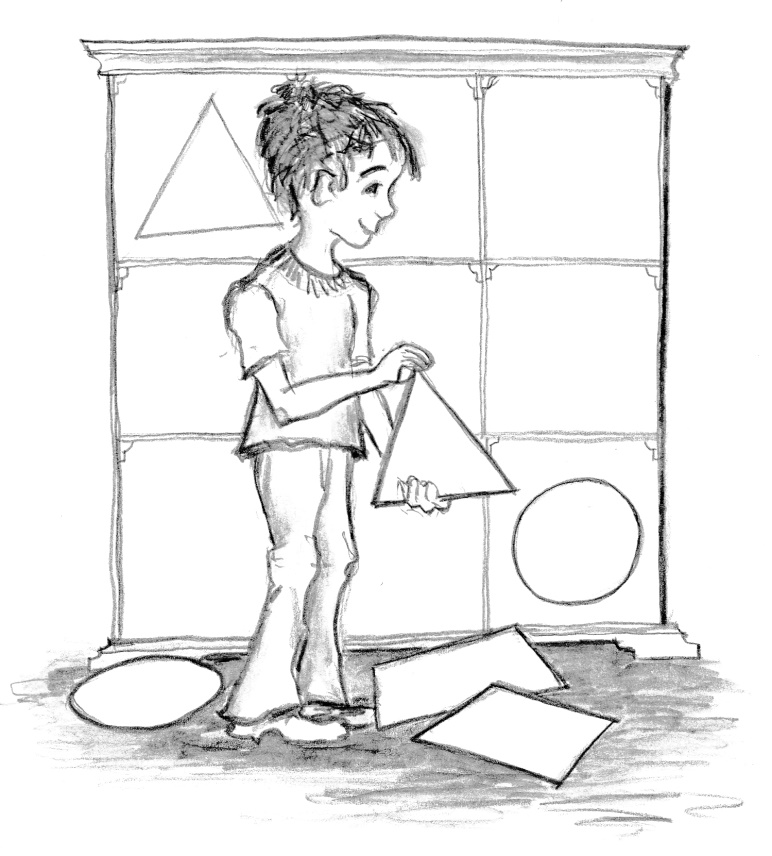 InhaltsverzeichnisA Lernumgebung                                                                                       2B Hinweise für die Lehrkraft (mit Bezug zum Rahmenlehrplan und     mit Hinweisen zur Sprachbildung im Rahmen dieser Lernumgebung)	3C Materialien / Arbeitsbögen / Sprachliche Hilfen / Lösungen	11D Anhang	26a)	Legt ein Bild mit den vorgegebenen Formen.b)	Räumt das Bild auf. Überlegt, wie ihr sortieren könnt.Omar und Lena sollen aufräumen. Sie wollen ihre Regale genau gleich einräumen.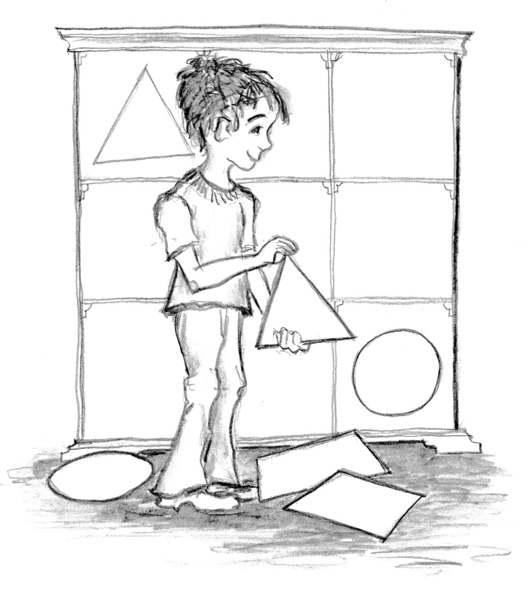 Das „Magische Regal“ Legt ein eigenes „Magisches Regal“. (M2)Baut in euer „Magisches Regal“ einen Fehler ein.
Tauscht mit einem anderen Kinderpaar und findet den Fehler.1 Einordnung innerhalb des Themenbereichs2 Didaktisch-methodische Hinweise (praktische Hinweise zur Durchführung)3 Bezug zum Rahmenlehrplan  3.1 Prozessbezogene mathematische Standards der Lernumgebung 3.2 Inhaltsbezogene mathematische Standards der Lernumgebung3.3 Themen und Inhalte der Lernumgebung3.4 Bezüge zum Basiscurriculum Sprachbildung3.5 Bezüge zum Basiscurriculum Medienbildung 3.6 Bezüge zu anderen Fächern4 Sprachbildung 4.1 Sprachliche Stolpersteine in den Aufgabenstellungen4.2 Wortliste zum TextverständnisDie Lehrkraft muss sich vergewissern, dass die Schülerinnen und Schüler folgenden Fachwortschatz verstanden haben. 4.3 Fachbezogener Sprachschatz und themenspezifische RedemittelIm Rahmen dieser Lernumgebung wenden die Schülerinnen und Schüler folgende Sprachmittel aktiv an. Diese dienen als Grundlage für die gemeinsame Erarbeitung eines Sprachspeichers während der Ergebnissicherung.5 Material für den Einsatz dieser Lernumgebung 6  Evaluation (siehe Handreichung, Punkt 6)Spielerische Übungen zur BegriffssicherungKIM - SpielDieses Spiel kann mit der ganzen Klasse im Kreis oder in Kleingruppen gespielt werden. Benötigt werden dazu verschiedene geometrische Kunststoff- oder Kartonformen.Den Kindern werden verschiedene Formen präsentiert, die sie sich einprägen sollen.  Nach einigen Sekunden schließt ein Kind die Augen. Währenddessen entfernen die anderen Kinder eine Form. Anschließend muss das Kind herausfinden, welche Form fehlt.Papageien-SpielDieses Spiel wird mit der ganzen Klasse gespielt.Die Lehrkraft zeigt auf einen Kreis und sagt: „Dies ist ein Kreis.“ Die Kinder wiederholen den Satz. Wenn die Lehrkraft auf eine Form zeigt, die nicht dem entspricht, was sie laut vorsagt, dürfen die Kinder es nicht wiederholen. Auf die gleiche Weise werden Behauptungen zu den erarbeiten Eigenschaften der Figuren gemacht (z. B.: „Die Figur hat vier Seiten.“), die die Kinder, je nachdem ob sie wahr oder falsch sind, wiederholen. Später können auch Kinder die Sätze vorgeben. Ich sehe was, was du nicht siehstDieses Spiel kann mit der ganzen Klasse oder in Kleingruppen gespielt werden.Die Kinder stellen sich abwechselnd Aufgaben, um aus den vorgegebenen geometrischen Formen eine bestimmte zu finden, die mit den Worten „Ich sehe was, was du nicht siehst und das…“ beschrieben wird. (z. B.: „Ich sehe was, was du nicht siehst, und das hat vier Ecken und vier gleich lange Seiten.“)Legevorlage Regal für Aufgaben 2 und 3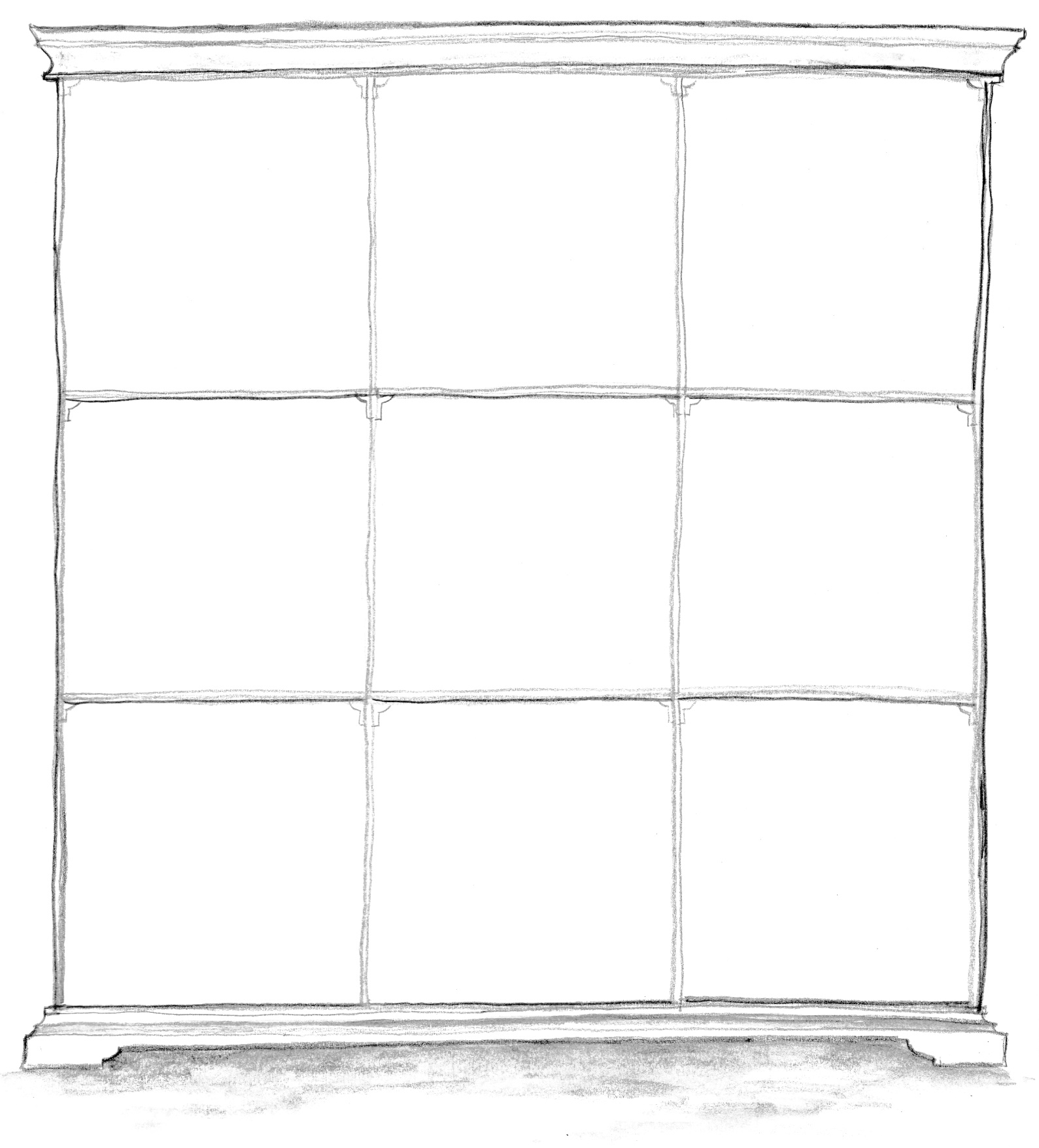 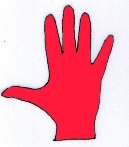 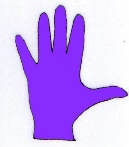 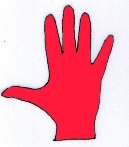 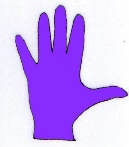 Material zur Differenzierung: Legevorlage Regal für Aufgabe 2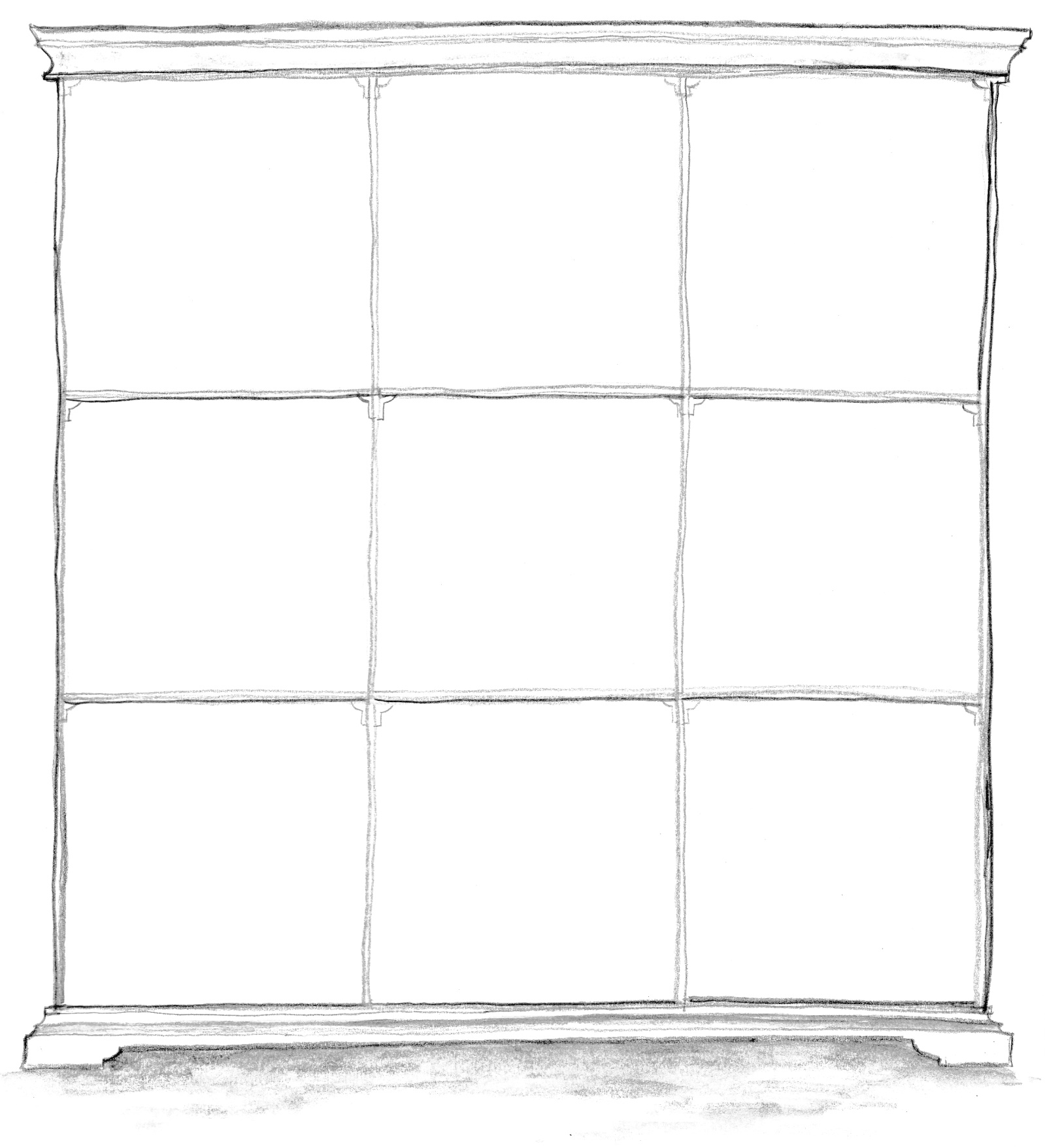 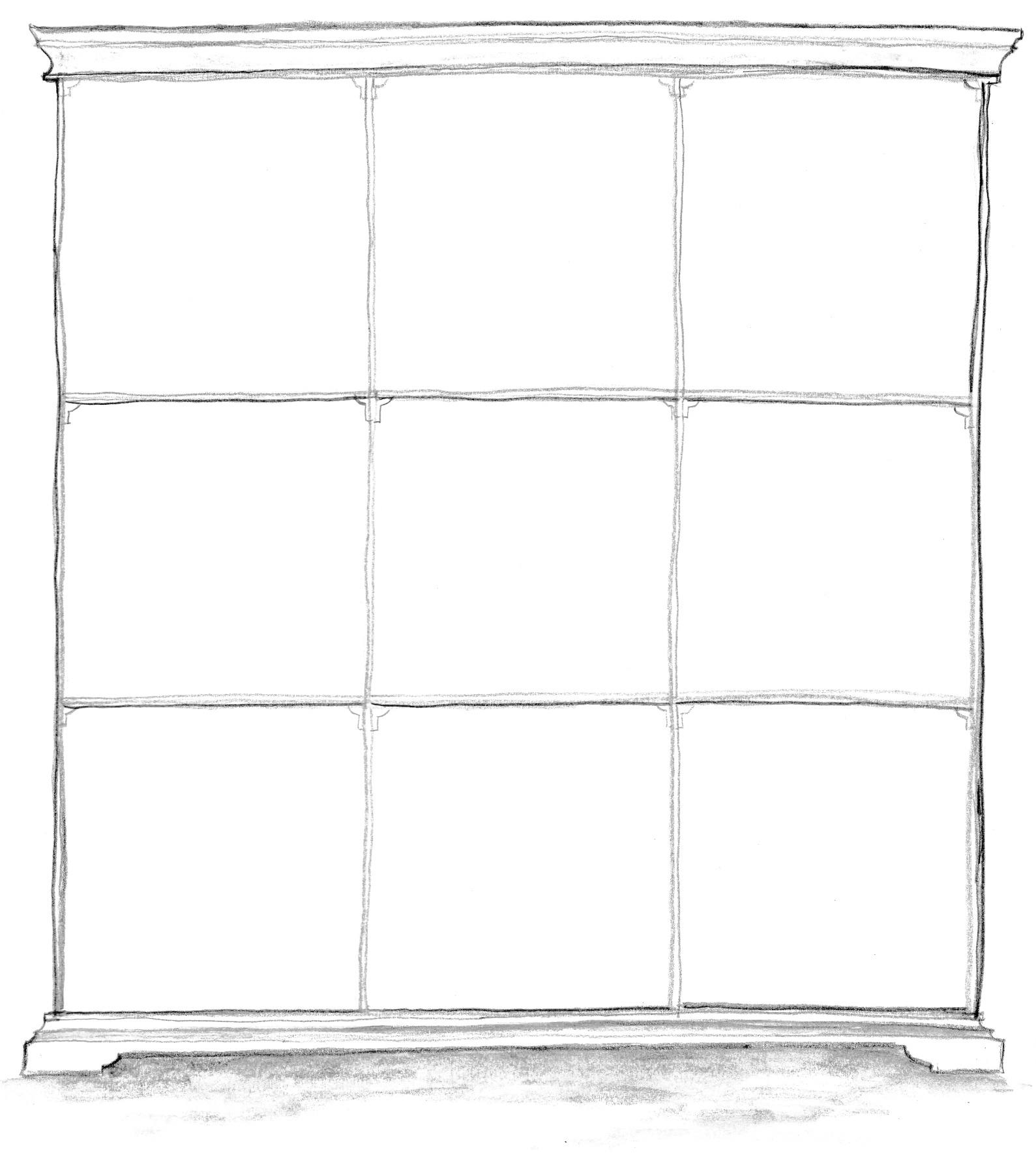 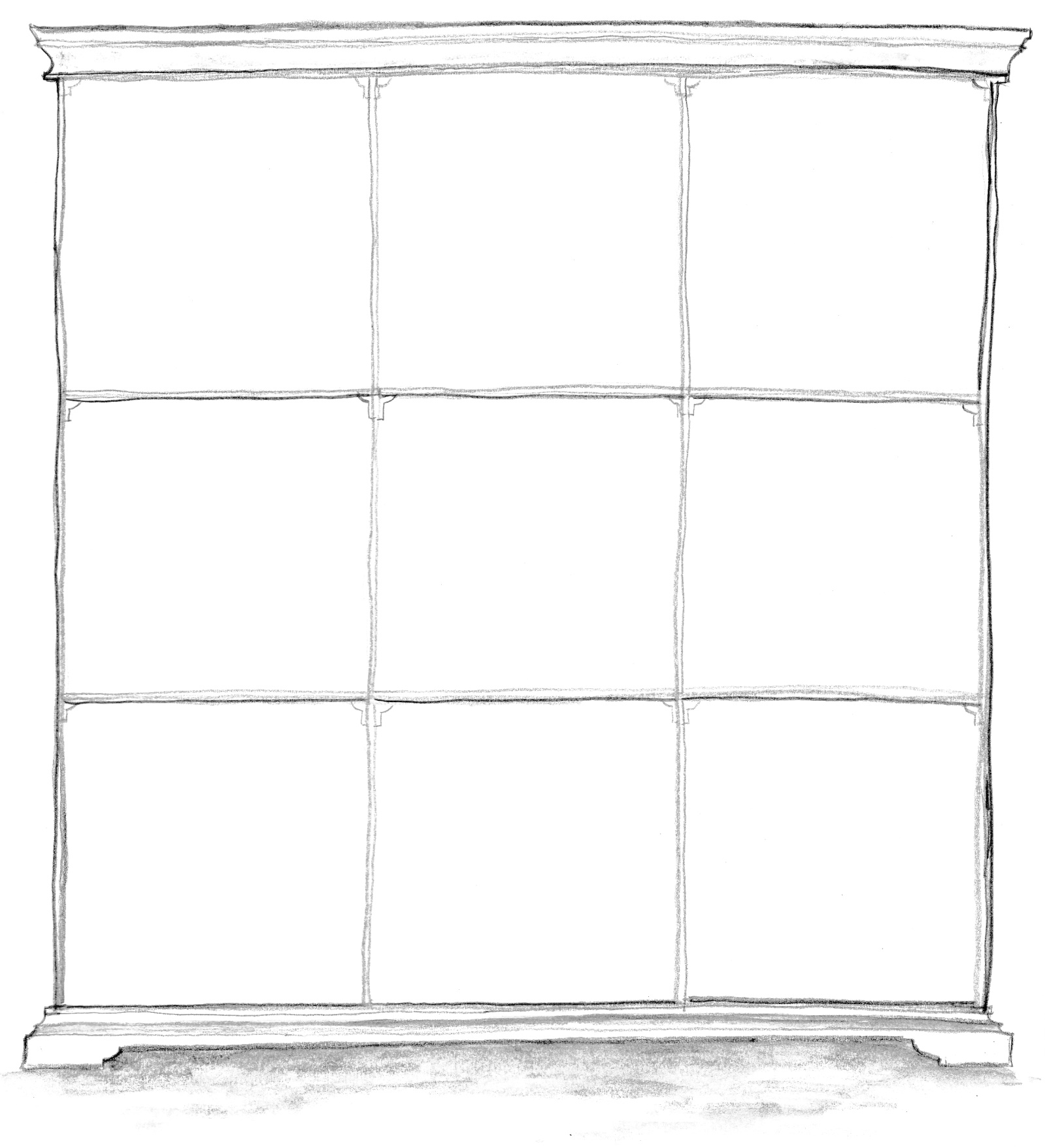 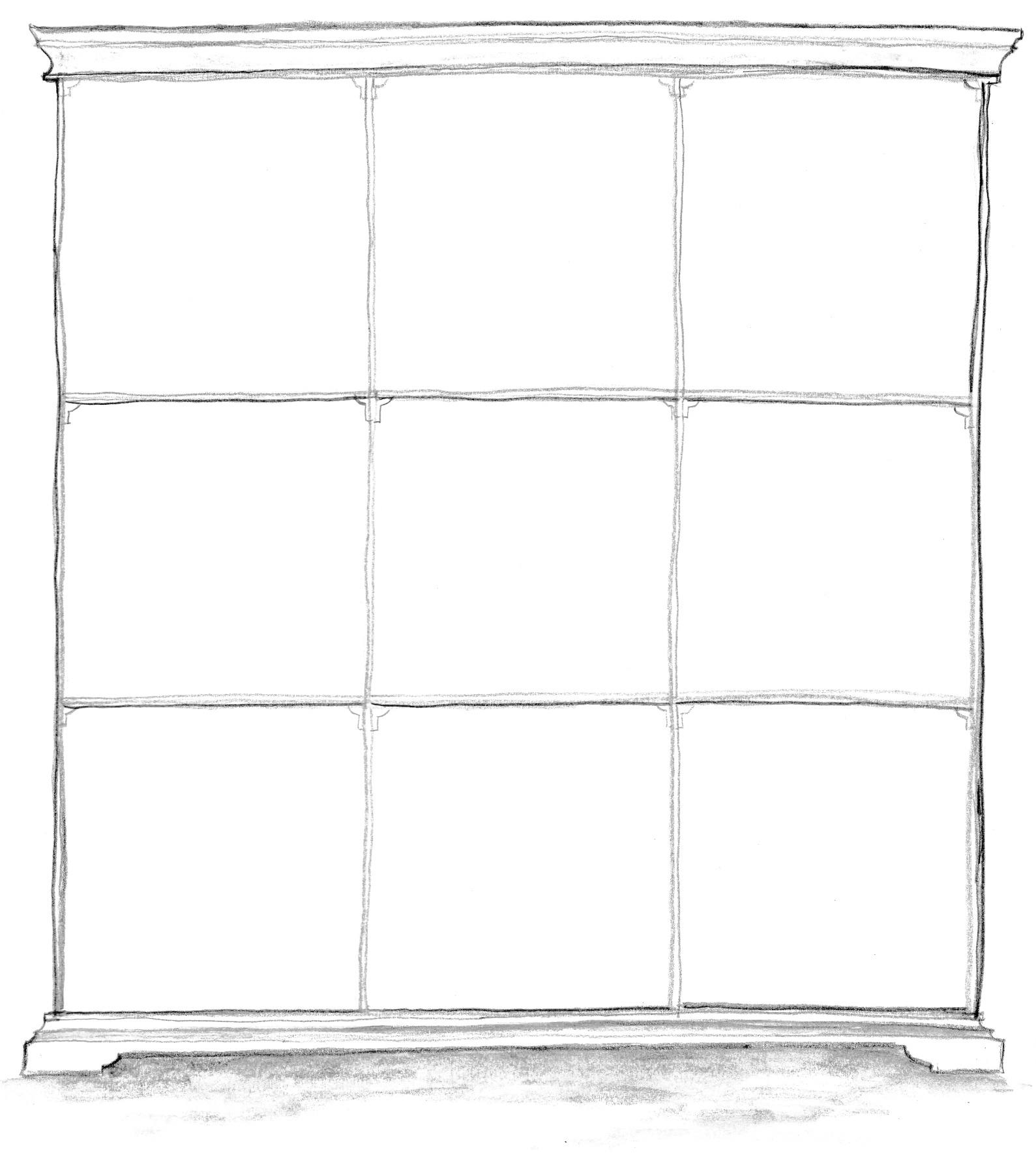 Material zur Differenzierung: Legevorlage Regal für Aufgabe 2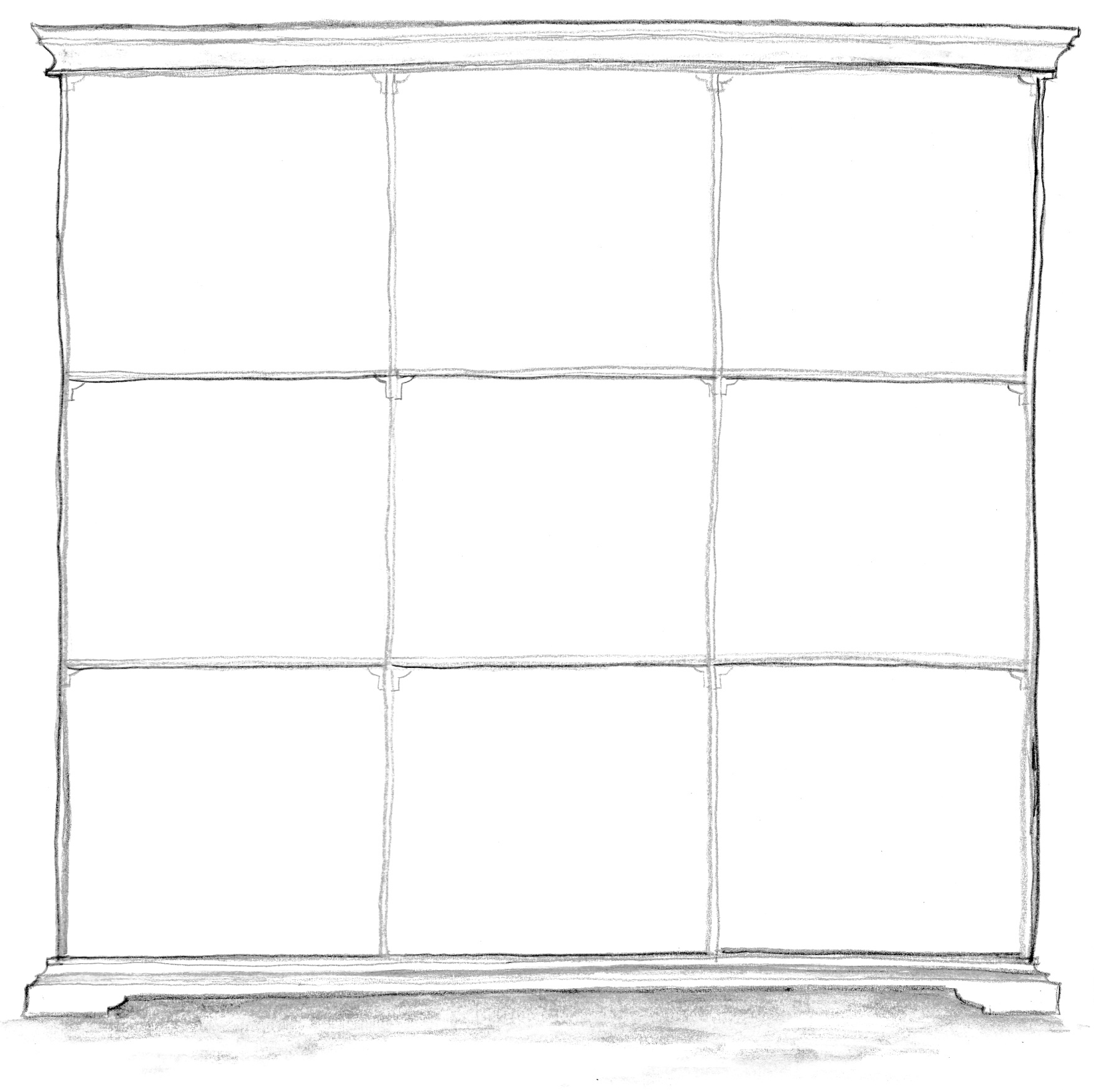 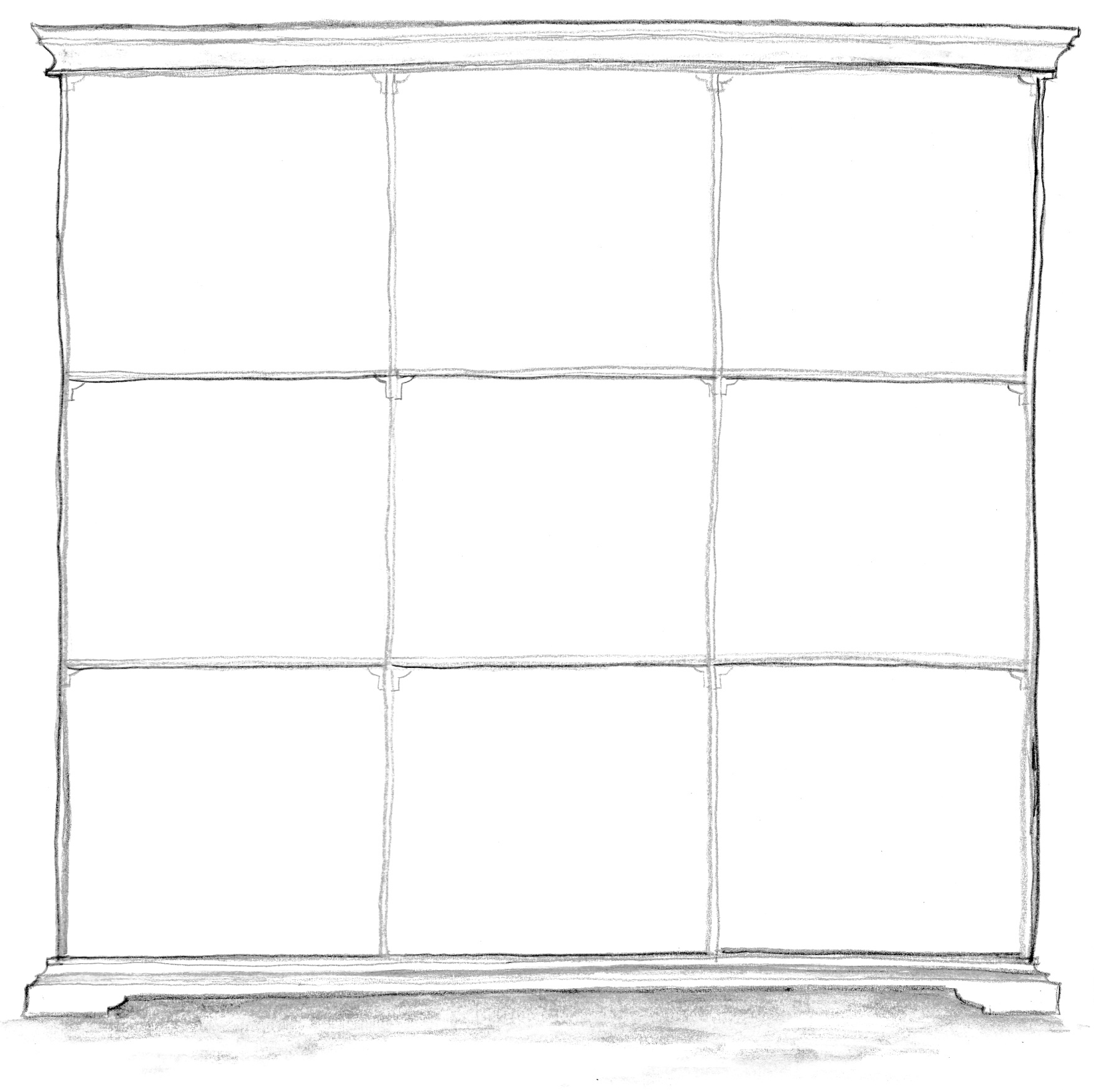 Tafelmaterial: Beispiel für ein „Magisches Regal“ Tafelmaterial: Unvollständiges „Magisches Regal“ Differenzierung zu Aufgabe 3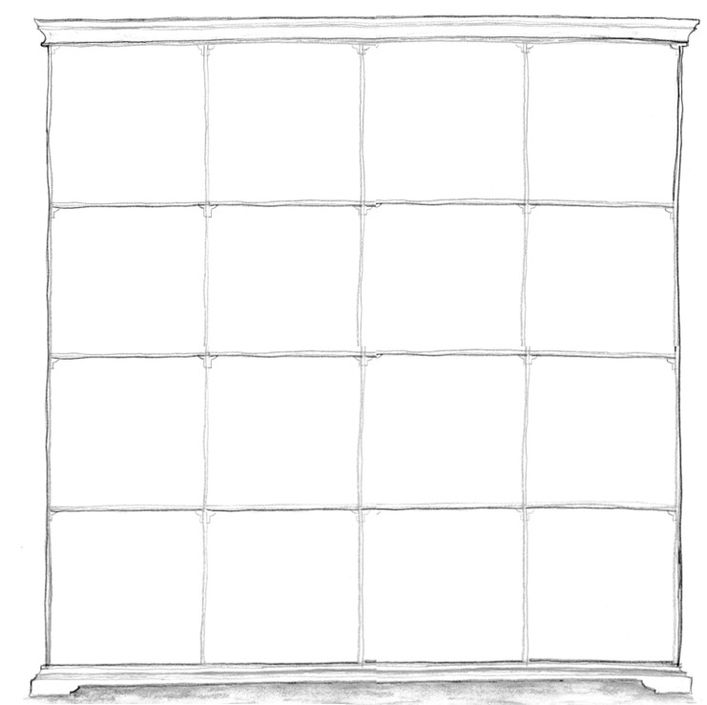 Wortkarten für den Aufbau des Sprachspeichers	Beispiel für einen Sprachspeicher zu Aufgabe 2 und 3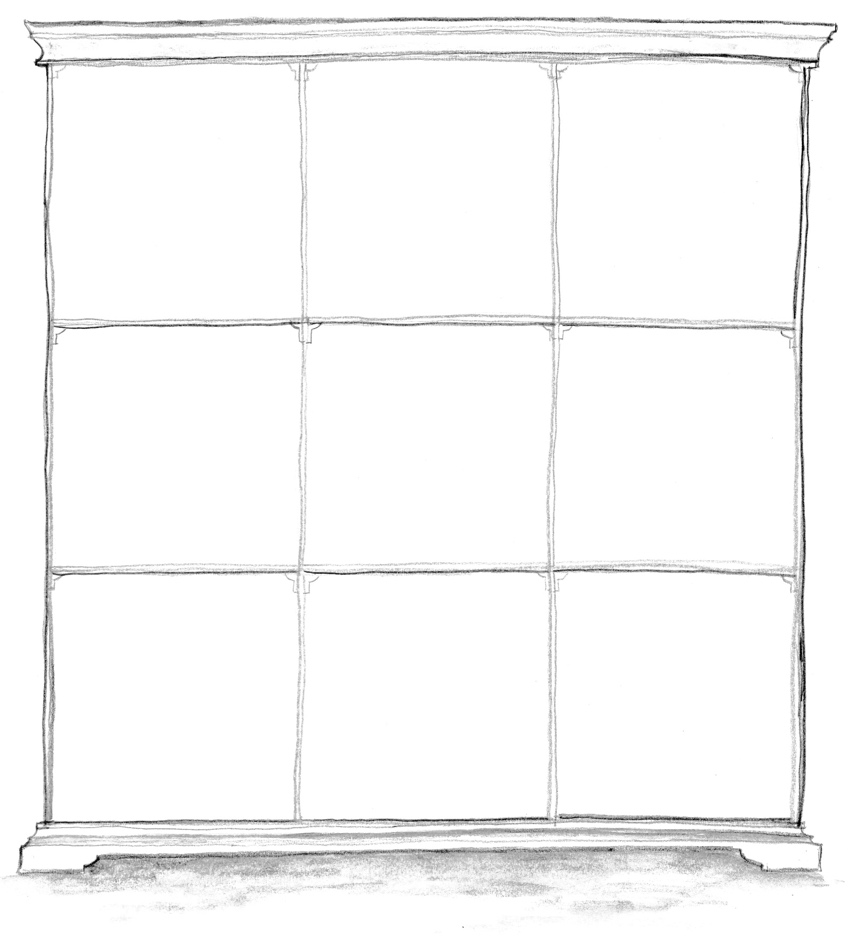 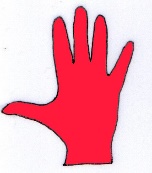 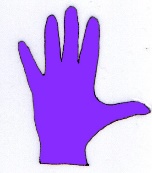 Tafelmaterial Hände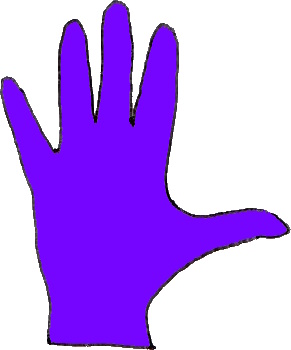 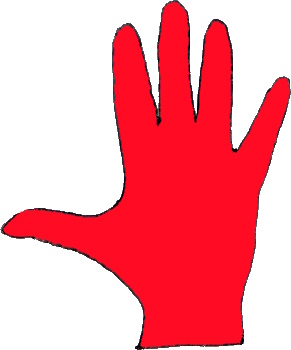 zu 1.a) exemplarische Lösung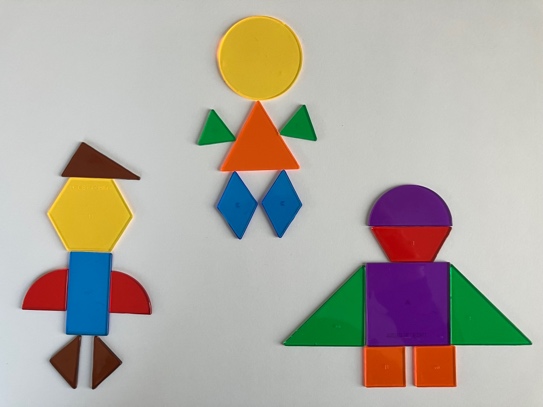 zu 1.b) exemplarische Sortierungen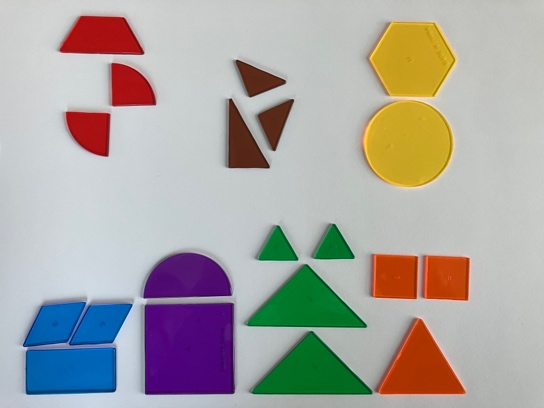 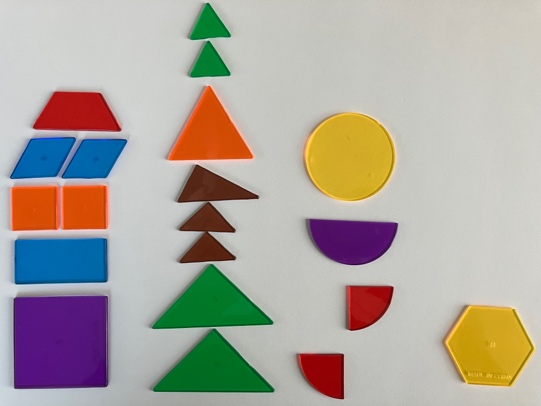 nach Farben		nach FormenQuellen:Franke, Marianne und Reinhold, Simone (2016). Didaktik der Geometrie in der Grundschule. Heidelberg: Springer SpektrumGrundschule Mathematik (2017) 52, Kombinatorik trifft GeometrieGrundschule Mathematik (2020) 67, DreieckeLandesinstitut für Schule und Medien Berlin-Brandenburg (2022) (Hrsg.) 2022: Materialien zur Diagnose und Förderung im Mathematikunterricht. Raum und Form. https://bildungsserver.berlin-brandenburg.de/fileadmin/bbb/rlp-online/Teil_C/Mathematik/Materialien/Mathe-Ordner_3_-_Gesamtdatei.pdf [28.1.2023]Senatsverwaltung für Bildung, Jugend und Wissenschaft Berlin / Ministerium für Bildung, 	Jugend und Sport des Landes Brandenburg (Hrsg.): Rahmenlehrplan Jahrgangsstufen 1-10,
	Teil B.  Berlin, Potsdam 2015Senatsverwaltung für Bildung, Jugend und Wissenschaft Berlin / Ministerium für Bildung, Jugend und Sport des Landes Brandenburg (Hrsg.): Rahmenlehrplan Jahrgangsstufen 1-10, Teil C Mathematik. Berlin, Potsdam 2023Weiteres Material:Die Sendung mit der Maus - Herr Wehrli räumt auf: Seurat
https://www.wdrmaus.de/filme/sachgeschichten/herr_wehrli_raeumt_auf_seurat.php5 [06.02.2023]Weitere Literatur: Grundschule Mathematik (2011) 30, Ebene FormenGrundschule Mathematik (2013) 36, Geometrie und KunstHübner, Katrin, Kögel, Juliane und Wunder, Stephanie (2014): Mathematik 1/2. München: Oldenbourg SchulbuchverlagMaar, Paul, Muggenthaler, Eva (2021): Paulas Reisen. München: Tulipan Verlag Mathematik differenziert (2014) 3, Kunst und MathematikWalther, Gerd, van den Heuvel-Panhuizen, Marja., Ganzer, Dietlinde und Köller, Olaf (2008). Bildungsstandards für die Grundschule. Mathematik konkret. Berlin: Cornelsen. 7. Auflage 2016Wehrli, Ursus (2004): Kunst aufräumen. Zürich: Kein & Aber VerlagWehrli, Ursus (2006): Noch mehr Kunst aufräumen. Zürich: Kein & Aber VerlagWehrli, Ursus: Die Kunst aufzuräumen, das Memospiel. Frankfurt am Main: Verlag MeterMorphosen, Bildnachweise/Abbildungen:Bereits im Kleinkindalter entwickeln Kinder erste Vorstellungen über Eigenschaften von Gegenständen. Der Begriff „Aufräumen“ knüpft an Alltagserfahrungen an. Ziel dieser Lernumgebung ist es, eine Kategorisierung für die ebenen geometrischen Grundformen (kurz: Form) Kreis, Dreieck und Viereck (Spezialfälle: Rechteck und Quadrat) zu erarbeiten. Ausgangspunkt ist ein Bild, das die Kinder aus verschiedenen geometrischen Formen legen und anschließend aufräumen. Dabei werden verschiedene Sortierkriterien erarbeitet und die geometrischen Formen und ihre Eigenschaften benannt. In weiteren Aufgaben werden die geometrischen Begriffe gefestigt. In einer weiteren Aufgabe arbeiten die Kinder mit einer vereinfachten Sudoku-Variante, den „Magischen Regalen“. Das Vervollständigen und Erstellen „Magischer Regale“ sowie das Auffinden von Fehlern fördern das Problemlösen. Diese Lernumgebung bietet vielfältige Möglichkeiten zur Förderung der prozessbezogenen Kompetenzen. Beim Kategorisieren muss anhand der Eigenschaften der ebenen Figuren begründet und argumentiert werden. Beim Austausch mit Partnerkindern und in der Plenumsphase wird das Darstellen und Kommunizieren gefördert.Mit dieser Lernumgebung werden Inhalte der Leitidee [L3] Raum und Form vermittelt und die entsprechenden Kompetenzen gefördert.Die Lernumgebung eignet sich gut für den Einsatz in jahrgangsgemischten LerngruppenNiveaustufe: A/B	Zeitumfang: ca. 3 UnterrichtsstundenVorbereitung: Für die Aufgabe 1 wird für jedes Paar eine Tüte oder eine Schale mit den gleichen geometrischen Kunststoff-Formen bereitgestellt (mindestens 20 Formen, darunter Kreise, Dreiecke und verschiedene Vierecke). Alternativ können die geometrischen Formen aus der Beilage des eingesetzten Lehrwerks verwendet werden. Für die Aufgabe 2 benötigt jedes Kind mindestens neun verschiedene Formen, für die Aufgabe 3 benötigen sie mehrere Formen je dreimal (bzw. viermal für die Differenzierung). Es bietet sich an, für Aufgabe 2 und 3 dieselben Formen zur Verfügung zu stellen.Sollten weder Kunststoffformen noch die Formen aus einer Lehrwerksbeilage zur Verfügung stehen, können die Flächenformen von der Lehrkraft aus laminiertem Papier (Zusatzmaterial) hergestellt werden. Aufgrund der noch geringen Lesefertigkeiten der Kinder wird die Lernumgebung nicht ausgeteilt, sondern die Aufgaben werden mit den Kindern gemeinsam besprochen.Einführung:Als Einstieg wird der Film „Herr Wehrli räumt auf: Seurat“ aus der „Sendung mit der Maus“ gezeigt (5:25 min). Es wird gemeinsam geklärt, was in dem Film passiert. Im Unterrichtsgespräch werden folgende Begriffe verwendet und geklärt: aufräumen, ordnen und sortieren. Anschließend werden Bilder aus dem Buch „Kunst aufräumen“ von Ursus Wehrli gezeigt und besprochen (z.B. Mirós Chant du rossignol). zu 1.:Die Kinder legen zusammen mit einem Partnerkind ein Bild aus den vorgegebenen Formen auf eine weiße Unterlage, möglichst aus stabiler Pappe, damit die Ergebnisse auch transportiert werden können. Zur Präsentation der Bilder kann ein Museumsrundgang durchgeführt werden oder die Bilder werden mit einem Tablet fotografiert, so dass sie an der digitalen Tafel gezeigt werden können. 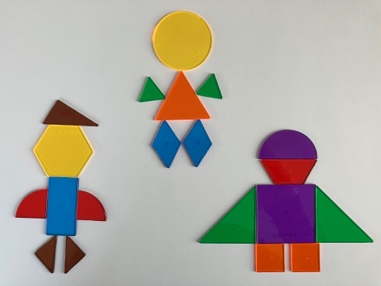 Danach räumen die Kinder nach dem Vorbild von Urs Wehrli in Partnerarbeit ihr Bild auf. Die Sortiermerkmale sind bewusst offengehalten.Plenumsphase: Die Kinder betrachten die Sortierergebnisse. Es ist zu erwarten, dass Kinder unterschiedlichen Sortiermerkmalen gefolgt sind (nach Farbe, Form oder Größe). 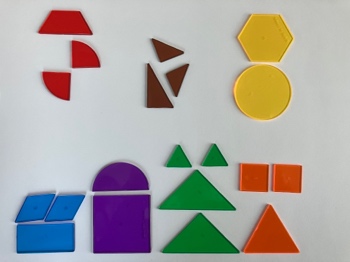 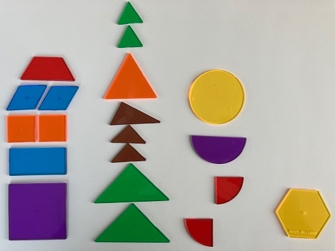 Die Sortiermerkmale werden herausgearbeitet. Dazu wird exemplarisch eine Sortierung an der digitalen Tafel betrachtet. Wenn keine digitale Tafel zur Verfügung steht, bietet es sich an, die Kinder im Tafelhalbkreis oder im Kinositz zu versammeln und die zu betrachtende Sortierung auf den Boden zu legen, so dass alle Kinder sie sehen können. An der Tafel werden die von den Kindern genannten Sortierkriterien festgehalten. Dafür können die Wortkarten (M7) benutzt werden. Der Einbezug der kindlichen Sprache zur Beschreibung geometrischer Formen ist legitim und erleichtert den Kindern zudem die Kommunikation.Wenn die vorgestellte Sortierung nicht nach Formen erfolgt ist, wird im Anschluss eine Sortierung nach geometrischen Grundformen gezeigt oder gemeinsam erarbeitet. Danach erfolgt die Erarbeitung der Begriffe Viereck, Dreieck und Kreis sowie ihrer Eigenschaften. Zur Darstellung im Tafelbild können die Wortkarten (M7) verwendet werden. Die Kinder sortieren den Begriffen an der Tafel die geometrischen Formen zu (Zusatzmaterial). Anschließend werden die verschiedenen Vierecke miteinander verglichen und eine Unterteilung der Vierecke in allgemeines Viereck, Rechteck und Quadrat erarbeitet. Es stehen Wortkarten (M7) zur Ergänzung des Sprachspeichers zur Verfügung.  Auch hierbei kann wieder von der Alltagssprache der Kinder ausgegangen werden. Die Umschreibung des rechten Winkels als „richtige Ecke“ akzeptiert zum Beispiel eine in diesem Stadium der Erkundung zulässige ganzheitliche Herangehensweise der Kinder.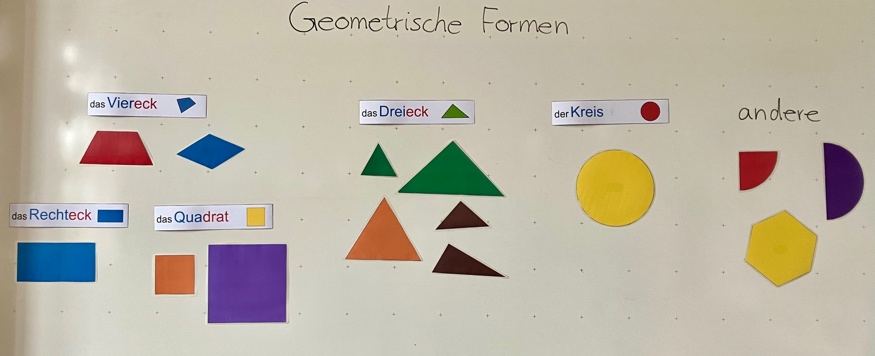 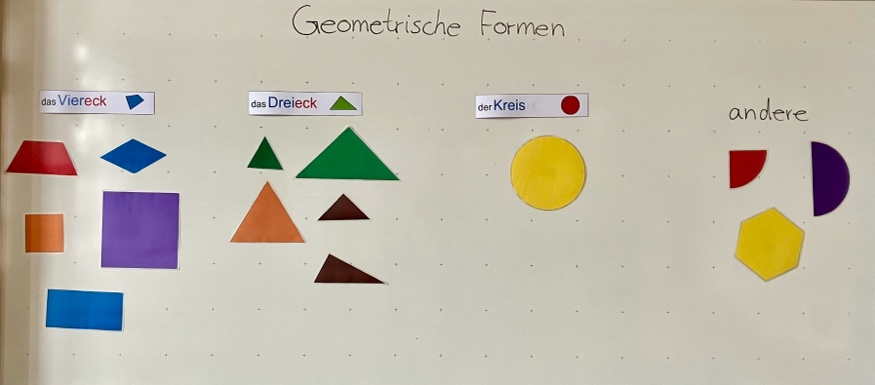 Im Anschluss werden die erarbeiteten Begriffe durch mehrere Arbeitsaufträge gefestigt, z.B. „Legt alle Dreiecke/Vierecke/Kreise heraus.“ „Ich sehe eine Form, die hat keine Ecken.“ „Meine Form hat vier Ecken.“Zur Begriffsfestigung werden verschiedene Spiele im Plenum oder in Kleingruppen durchgeführt. (M1) zu 2.:Zunächst wird sichergestellt, dass die benötigten Begriffe zur Beschreibung von Lagebeziehungen von den Kindern angewendet werden können. Dazu wird an der Tafel ein leeres 3x3-Regal (in ausreichender Größe an die Tafel zeichnen oder digital vorbereiten) gemeinsam mit dem Tafelmaterial (Zusatzmaterial) befüllt, wobei die Lehrkraft als sprachliches Vorbild agiert, indem sie den Kindern Arbeitsaufträge erteilt (z.B. „Lege das Quadrat oben links in das Regal.“). Später übernehmen die Schülerinnen und Schüler diese Aufgabe. Parallel dazu legen die Kinder die Formen in ihr eigenes Regal (M2). Im Anschluss legt die Lehrkraft Formen in das Regal und die Kinder sollen beschreiben, wo sie liegen. Zur Unterstützung werden die Wortkarten (M7) genutzt. Die Kinder arbeiten zu zweit. Jedes Kind bekommt ein leeres Regal (M2) und jedes Paar einen Satz Formen. Ein Kind beginnt sein Regal einzuräumen, wobei zwischen den Kindern ein Sichtschutz aufgestellt wird. Wenn das Kind eine Form in sein Regal gelegt hat, beschreibt es seinem Partnerkind, wie diese aussieht und wo sie liegt. Das Partnerkind legt die gleiche Form an die entsprechende Stelle in seinem Regal. Nach fünf Minuten vergleichen die Kinder ihre Regale und tauschen die Rollen. Zur Differenzierung kann ein vereinfachtes Regal mit nur einer Spalte bzw. Zeile genutzt werden (M3) und die Anzahl der Formen reduziert werden. zu 3.: Bei den „Magischen Regalen“ handelt es sich um eine Art vereinfachtes Sudoku, bei dem jede Form in jeder Zeile und in jeder Spalte genau einmal vorkommen muss. Diese Regel wird im Plenum anhand eines Beispiels geklärt (M4). Die Kinder sollen überlegen, nach welcher Regel hier „aufgeräumt“ wurde. In den nachfolgenden Aufgaben ergänzen die Kinder an der Tafel (M5) zunächst fehlende Formen und stellen dann in Partnerarbeit selbst ein „Magisches Regal“ her (M2), in das sie einen Fehler einbauen. Im Anschluss tauschen sie mit einem anderen Paar den Platz und suchen den Fehler in deren „Magischen Regal“. Dies kann als Lerntempoduett organisiert werden.Schnelle Kinder können ein „Magisches Regal“ mit 16 Feldern selbst erfinden (M6) und in dieses einen Fehler einbauen. Ein anderes Kind korrigiert.  Prozessbezogener mathematischer KompetenzbereichDie Schülerinnen und Schüler können Probleme mathematisch lösenLösungsideen zu Aufgaben, zu denen bislang keine Lösungsroutinen bekannt sind, entwickelnVorgehensweisen überdenken und diese gegebenenfalls anpassenMit mathematischen Objekten und Werkzeugen umgehenmathematische Fachbegriffe und Zeichen sachgerecht verwendenMathematisch kommunizierenÜberlegungen zu mathematischen Sachverhalten, Lösungswege und Ergebnisse adressatengerecht (auch unter Nutzung geeigneter Medien) beschreiben und erklärenLösungen und Lösungswege anderer nachvollziehen, hinterfragen und diese gemeinsam weiterentwickeln ThemenbereichStandardsNiveauRaum und FormDie Schülerinnen und Schüler könnenausgewählte geometrische Objekte unterscheidenLagebeziehungen zwischen geometrischen Objekten beschreibenBThemenbereichInhalteNiveauRaum und FormDie Schülerinnen und Schülererkennen, benennen und beschreiben die geometrischen Objekte Kugel, Würfel, Quader sowie Dreieck, Viereck, Kreis, Quadrat,  Rechteck, Kreis) ordnen Objekte nach realen oder bildlichen Vorgaben anerkennen und benennen Ecken und Seiten und nutzen dies zur Beschreibung von geometrischen Objektenerkennen rechte Winkel legen ebene FigurenABStandards des BC SprachbildungDie Schülerinnen und Schüler können Rezeption/ Leseverständnisgrafische Darstellungen beschreiben und erläuternProduktion/ SprechenArbeitsergebnisse aus Einzel-, Partner- und Gruppenarbeit präsentierenStandards des BC MedienbildungDie Schülerinnen und Schüler können Präsentiereneine Präsentation von Lern- und Arbeitsergebnissen sach- und situationsgerecht gestaltenEinzel- und Gruppenarbeitsergebnisse vor einem Publikum präsentierenKunstEs muss sichergestellt werden, dass die Lernenden folgende Begriffe/Wörter verstehen:das Regal, das Fach, vollständigNomenVerbenSonstigedie Eckedie Zeiledie Spaltedie Mittelegen nachlegenbeschreibenkontrollierensortierenvergleichenlinksrechtsobenuntenPhase / AufgabeAnzahlName des MaterialsVorbereitung / HinweiseeinmalWortkarten zum Aufbau des Sprachspeichers (M7)ausdruckenAufgabe 1pro Paar1 Tüte oder Schale mit geometrischen Formen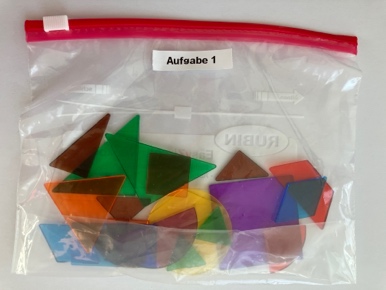 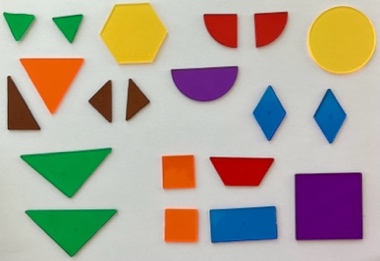 1 weiße Unterlage zum Legen (am besten stabile Pappe in DIN A3)mindestens 20 Formen (darunter Dreiecke, Vierecke und Kreise) in Tüten oder Schalen sortierenvorhandenes Legematerial nutzen (Kunststoffformen, Lehrwerksbeilagen) Aufgabe 1einmalFormen für die Tafel1 Satz geometrischer Formen aus den Zusatzmaterialien (Tafelmaterial) auf stabile Pappe ausdrucken und mit Magneten versehen  Aufgabe 2pro KindLegevorlage Regal (M2)(auch differenzierend: M3)kopierenfalls das Legematerial zu groß ist, Regal auf A3 vergrößernAufgabe 2 pro Paar1 Tüte oder Schale mit geometrischen Formen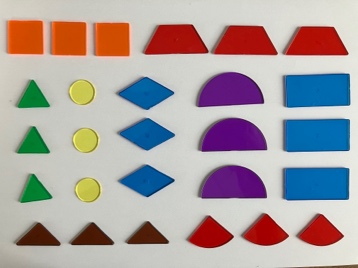 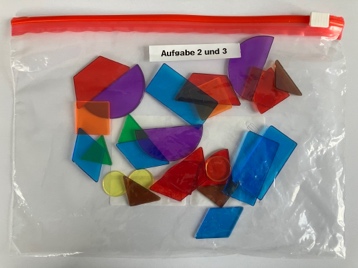 mindestens neun verschiedene Formen je dreimal (viermal für das 4x4-Regal) in Tüten oder Schalen sortieren Aufgabe 3einmalBeispiel für ein „Magisches Regal“ für die Tafel (M4)unvollständiges „Magisches Regal“ für die Tafel (M5)ausdrucken (A3 oder größer) oder über die digitale Tafel präsentierenAufgabe 3pro PaarLegevorlage Regal 1 vorbereitete Tüte oder Schale mit Flächen (beides aus Aufgabe 2)Zusatzspielepro Gruppe einmalLegematerial aus Aufgabe 1 die Flächen das Dreieck das Viereck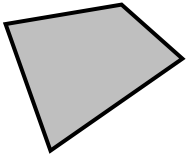  das Sechseck der Kreis das Quadrat  das Rechteck der Viertelkreis der Halbkreisdie Eigenschaft  links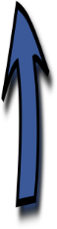                   rechts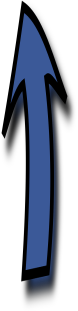  oben unten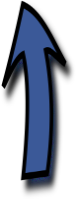  in der Mittelinks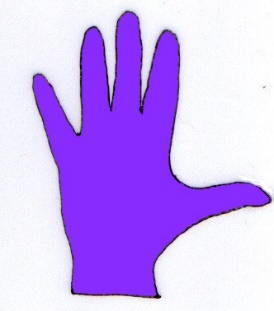 rechts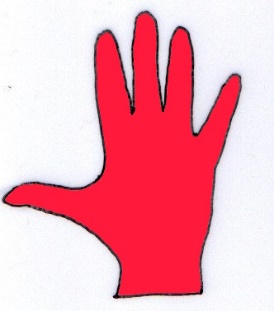 oben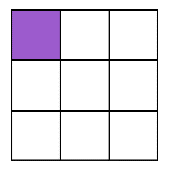 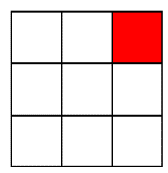 links obenrechtsunten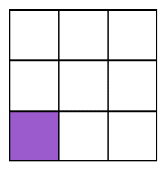 linksunten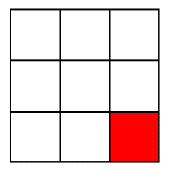 rechtsMitte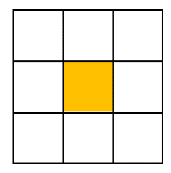 SeiteTitel Bildquelle (Titel/Urheber/Lizenz/Link zur Lizenz/Ursprungsort)1, 2 Titelbild „Aufräumen!“Titelbild „Aufräumen!“, Ursula Krause-Kuper, CC BY SA 4.0, LU Aufräumen!2Symbole Einzel-, Partner- und GruppenarbeitSymbole Einzel-, Partner- und Gruppenarbeit, Solveg Schlinske,  CC BY SA 4.0, LU Sehenswürdigkeiten4, 25Foto Beispiellösung Bild Foto Beispiellösung Bild, Maike Skouras, CC BY SA 4.0, LU Aufräumen!4, 25Foto Beispiellösung Sortierung nach FormenFoto Beispiellösung Sortierung nach Formen, Maike Skouras, CC BY SA 4.0, LU Aufräumen!4, 25Foto Beispiellösung Sortierung nach FarbenFoto Beispiellösung Sortierung nach Farben, Maike Skouras, CC BY SA 4.0, LU Aufräumen!5Tafelbild 1Tafelbild 1, Maike Skouras, CC BY SA 4.0, LU Aufräumen!5Tafelbild 2Tafelbild 2, Maike Skouras, CC BY SA 4.0, LU Aufräumen!9, 10Foto Material Aufgabe 1 in der TüteFoto Material Aufgabe 1 in der Tüte, Maike Skouras, CC BY SA 4.0, LU Aufräumen!9, 10Foto Material Aufgabe 1 sortiertFoto Material Aufgabe 1 sortiert, Maike Skouras, CC BY SA 4.0, LU Aufräumen!9, 10Foto Material Aufgabe 2 in der TüteFoto Material Aufgabe 2 in der Tüte, Maike Skouras, CC BY SA 4.0, LU Aufräumen!9, 10Foto Material Aufgabe 2 sortiertFoto Material Aufgabe 2 sortiert, Maike Skouras, CC BY SA 4.0, LU Aufräumen!12, 15, 16, 22Magisches Regal 3x3Magisches Regal 3x3, Ursula Krause-Kuper, CC BY SA 4.0, LU Aufräumen!13Magisches Regal waagerechtMagisches Regal waagerecht, Ursula Krause-Kuper, CC BY SA 4.0, LU Aufräumen!14Magisches Regal senkrechtMagisches Regal senkrecht, Ursula Krause-Kuper, CC BY SA 4.0, LU Aufräumen!17Magisches Regal 4x4Magisches Regal 4x4, Ursula Krause-Kuper, CC BY SA 4.0, LU Aufräumen!12,13,  21 - 24HändeHände, Solveg Schlinske, CC BY SA 4.0, LU Aufräumen!